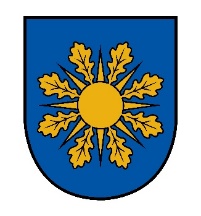 Saulkrastu novada dome______________________________________________________________________________________________Reģ. Nr. , Raiņa iela 8, Saulkrasti, Saulkrastu novads, LV-2160tālrunis 67951250, e-pasts: pasts@saulkrasti.lvApstiprinātiSaulkrastu novada domes2023.gada 27.septembra sēdē (Prot.Nr._/2023§_)Interešu izglītības programmu licencēšanas kārtībaIzdoti saskaņā ar 
Pašvaldību likuma 44. panta otro daļuVispārīgie jautājumiSaistošie noteikumi nosaka kārtību, kādā Saulkrastu novada pašvaldība (turpmāk – Pašvaldība) izsniedz licences juridiskām un fiziskām personām interešu izglītības programmu īstenošanai (turpmāk – Licence), kā arī kārtību, kādā atsaka izsniegt licenci, anulē licenci vai pagarina licences termiņu (turpmāk – Noteikumi). Noteikumi neattiecas uz izglītības iestāžu, kas ir reģistrētas Izglītības iestāžu reģistrā,  realizētajā interešu izglītības programmām.Lēmumu par Licences izsniegšanu, atteikumu izsniegt, tās derīguma termiņa pagarināšanu vai anulēšanu, pieņem Saulkrastu novada domes Interešu izglītības programmu licencēšanas un neformālās izglītības programmu atļauju izsniegšanas komisija  (turpmāk – Komisija).Komisiju izveido Saulkrastu novada dome (turpmāk – Dome).Komisijai adresētie iesniegumi un dokumenti iesniedzami klātienē Saulkrastu valsts un pašvaldības vienotajā klientu apkalpošanas centrā  vai uz oficiālo elektronisko adresi 90000068680, vai  elektroniski e-pastā pasts@saulkrasti.lv kā elektronisko dokumentu ar paraksttiesīgās personas drošu elektronisko parakstu.Iesnieguma iesniegšanas kārtībaLai saņemtu licenci, licences pieprasītājs – juridiska, vai fiziska persona Pašvaldībai iesniedz:iesniegums licences saņemšanai (1.pielikums) pievienojot iesniegumā uzskaitītos dokumentus:licencējamās izglītības programmas aprakstu (datorsalikumā), kurā norādīts programmas nosaukums, saturs, apjoms, mērķis, uzdevumi, plānotais rezultāts, mērķauditorija, prasības izglītojamo iepriekš iegūtajai izglītībai, izglītības programmas īstenošanas plāns, izglītības programmas īstenošanai nepieciešamā personāla, finanšu un materiālo līdzekļu izvērtējums, cita informācija, kuru pieteicējs uzskata par būtisku;dokumentu, kas apliecina licencējamās programmas īstenošanai nepieciešamo telpu (telpu nomas līgums, nodomu līgums par telpu nomu, zemesgrāmatas apliecība, telpu īpašnieka izziņa) nodrošinājumu, ja pašvaldība šo dokumentu objektīvu iemeslu dēļ nevar iegūt pati;Veselības inspekcijas atzinuma (veidlapa 208/u) kopija par telpu atbilstību noteiktajām sanitārajām prasībām licencējamajam darbības veidam (uzrādot oriģinālu), izņemot gadījumus, kad izglītības programmu īstenos izglītības iestādes telpās. Šajā punktā minētais atzinums iesniedzams, ja pašvaldība šo dokumentu objektīvu iemeslu dēļ nevar iegūt pati;izziņu no Sodu reģistra, kas izdota ne agrāk kā 30 dienas pirms iesnieguma iesniegšanas dienas, saskaņā ar Bērnu tiesību aizsardzības likuma 72. panta piektajā daļā noteikto personām, kuras īstenos interešu izglītības programmas, izņemot Saulkrastu novada pašvaldības dibināto izglītības iestāžu pedagoģiskajiem darbiniekiem. Šajā punktā minētā izziņa iesniedzama, ja pašvaldība šo izziņu objektīvu iemeslu dēļ nevar iegūt pati.Iesniegumu licences termiņa pagarināšanai (2.pielikums) un nepieciešamos dokumentus (kopijas) licences īpašnieks iesniedz Pašvaldībai ne vēlāk kā vienu mēnesi pirms licences derīguma termiņa beigām.Komisijas lēmuma pieņemšanas un apstrīdēšanas kārtībaPieteicēja iesniegtos dokumentus Komisija izskata ne vēlāk kā 30 (trīsdesmit) dienu laikā pēc iesnieguma saņemšanas dienas, pieņem vienu no lēmumiem:par licences izsniegšanu;par papildu informācijas pieprasīšanu;par iesnieguma atstāšanu bez izskatīšanas;par atteikumu izsniegt licenci.Lēmumam par licences izsniegšanu sākotnēji pašvaldība tai neskaidro informāciju iegūst izmantojot valsts informācijas sistēmās pieejamo informāciju un tikai tad, ja informācija nav pietiekama, lai lemtu par licences izsniegšanu, komisijai ir tiesības pieprasīt papildu informāciju. Ja pieprasītā informācija un/vai dokumenti netiek iesniegti komisijas noteiktajā laikā, licence netiek piešķirta un licences pieteicējam tiek paziņots par to, ka iesniegtais iesniegums par licences saņemšanu tiek atstāts bez izskatīšanas.Atkārtoti iesniegtu iesniegumu par licences izsniegšanu, kas ticis atstāts bez izskatīšanas, izskata 30 (trīsdesmit) dienu laikā pēc pieprasītās papildu informācijas vai dokumentu saņemšanas, ja tie saņemti ne vēlāk kā viena mēneša laikā pēc papildu informācijas vai dokumentu pieprasīšanas dienas.Komisija var pieņemt lēmumu par atteikumu izsniegt licenci, ja:licences iesniegums nav noformēts atbilstoši šo noteikumu 1.pielikumā norādītajām prasībām vai nav iesniegti visi nepieciešamie dokumenti (kopijas);iesniegtie dokumenti neatbilst izglītības jomu reglamentējošo normatīvo aktu noteiktajām prasībām;licences pieteicējs ir sniedzis nepatiesas ziņas.Ja dokumentos, kas bijuši par pamatu licences saņemšanai, ir izdarīti grozījumi vai mainījušies faktiskie apstākļi, licences īpašnieka pienākums ir rakstiski paziņot par to Komisijai ne vēlāk kā 1 (viena) mēneša laikā pēc attiecīgo grozījumu izdarīšanas vai faktisko apstākļu izmaiņu brīža, iesniedzot Pašvaldībai attiecīgo dokumentu (kopiju) šo noteikumu 5.punktā noteiktajā kārtībā un apjomā.Komisija ir tiesīga pieņemt lēmumu par licences pārreģistrāciju, ja, pamatojoties uz izsniegtajiem dokumentiem, licencē nepieciešams izdarīt izmaiņas. Pārreģistrācijas vai pagarināšanas gadījumā kopā ar citiem nepieciešamajiem dokumentiem jāiesniedz arī izsniegtās licences oriģināls.Komisijai ir tiesības pieņemt lēmumu par izsniegtās licences anulēšanu, ja:licences īpašnieks gada laikā pēc tās saņemšanas nav uzsācis īstenot licencēto izglītības programmu;licencētās izglītības programmas īstenošanā konstatēti normatīvo aktu pārkāpumi;licences īpašnieks, saņemot licenci, ir sniedzis nepatiesas ziņas;licences īpašnieks – juridiskā persona tiek likvidēts;licences īpašniekam ierosināts maksātnespējas process;dokumentos, kas bijuši par pamatu licences izsniegšanai, ir izdarīti grozījumi un licences īpašnieks licences aktualizēšanai par to nav paziņojis komisijai.Par atteikumu izsniegt licenci, pagarināt licences termiņu vai par licences anulēšanu licences pieteicēju (īpašnieku) informē rakstiski ne vēlāk kā 5 (pieci) darba dienu laikā pēc attiecīgā Komisijas lēmuma pieņemšanas.Ar lēmuma par licences anulēšanu pieņemšanas brīdi, izsniegtā licence zaudē spēku.Licences izsniegšanas kārtībaLicenci izsniedz uz laiku līdz 3 (trīs) gadiem.Licenci paraksta Komisijas priekšsēdētājs.Licences derīguma termiņu skaita no dienas, kad Komisija pieņēmusi lēmumu par licences izsniegšanu.Licenci izsniedz licences pieprasītājam papīra formā vai elektroniska dokumenta veidā.Par izglītības programmas īstenošanas kvalitāti un to, ka izglītības programmas tiek īstenotas personas dzīvībai un veselībai drošos apstākļos, atbild Licences īpašnieks.Komisijas lēmumu apstrīdēšanas kārtībaKomisijas izdotos administratīvos aktus un faktisko rīcību var apstrīdēt pašvaldības domē.Domes izdotos administratīvos aktus var pārsūdzēt Administratīvā procesa likuma noteiktajā kārtībā.Noslēguma jautājumiLicences, kuras izsniegtas līdz šo Noteikumu spēkā stāšanās brīdim, ir derīgas līdz tajās norādītā termiņa beigām.Domes priekšsēdētājs				         					 N.Līcis  1. pielikumsSaulkrastu novada domes 27.09.2023.saistošajiem noteikumiem Nr.SN_/2023(Prot.Nr._/2023§_)Interešu izglītības programmu licencēšanas un neformālās izglītības programmu atļauju izsniegšanas komisijai_________________________________________/Vārds, uzvārds, juridiskajai personai-iestāde, ieņemamais amats/IESNIEGUMSLūdzu izsniegt licenci interešu izglītības programmai (programmām)__________________________________________________________________________________(nosaukums)__________________________________________________________________________________(nosaukums)Apliecinu sniegto ziņu pareizību:____________________________            ____________________________________             _______________________________                      (datums)                                                                 (paraksts)                                                                          (paraksta atšifrējums)Pielikumā:licencējamās izglītības programmas apraksts;licencējamās programmas īstenošanai nepieciešamā personāla sarakstu, kuram pievienots personas parakstīts dzīves un darba gājums (CV), izglītību un profesionālo kvalifikāciju apliecinošu dokumentu kopijas (uzrādot oriģinālu), personas rakstisks apliecinājums piedalīties pieteiktās izglītības programmas īstenošanā;dokumentu, kas apliecina licencējamās programmas īstenošanai nepieciešamo telpu (telpu nomas līgums, nodomu līgums par telpu nomu, zemesgrāmatas apliecība, telpu īpašnieka izziņa) nodrošinājumu;Veselības inspekcijas atzinuma (veidlapa 208/u) kopija par telpu atbilstību noteiktajām sanitārajām prasībām licencējamajam darbības veidam (uzrādot oriģinālu);izziņu no Sodu reģistra;pilnvara.Pieteicējs:____________________________            ____________________________________             _______________________________                      (datums)                                                                      (paraksts)                                                                                (paraksta atšifrējums)Datu pārzinis ir Saulkrastu novada pašvaldība, reģistrācijas Nr. 90000068680, juridiskā adrese: Saulkrastu novada pašvaldība, Raiņa iela 8, Saulkrasti, Saulkrastu novads, LV-2160, pašvaldības interešu izglītības programmu licencēšanas nolūkam.Jebkurus fizisko personu datus Saulkrastu novada dome izmanto atbilstoši privātuma un ārējo normatīvo aktu prasībām.2. pielikumsSaulkrastu novada domes 27.09.2023.saistošajiem noteikumiem Nr.SN_/2023(Prot.Nr._/2023§_)IESNIEGUMS_____________________________________                                                               ___.___._______.                     (dokumenta izstrādāšanas vieta)					                                        (datums)Interešu izglītības programmu licencēšanas un neformālās izglītības programmu atļauju izsniegšanas komisijaiLūdzu pagarināt izsniegt licenci interešu izglītības programmai (programmām)_______________________________________________________________________________________(nosaukums)_______________________________________________________________________________________(nosaukums)Apliecinu sniegto ziņu pareizību:____________________________            ____________________________________             _______________________________                      (datums)                                                                 (paraksts)                                                                        (paraksta atšifrējums)Pielikumā:licencējamās izglītības programmas apraksts;licencējamās programmas īstenošanai nepieciešamā personāla sarakstu, kuram pievienots personas parakstīts dzīves un darba gājums (CV), izglītību un profesionālo kvalifikāciju apliecinošu dokumentu kopijas (uzrādot oriģinālu), personas rakstisks apliecinājums piedalīties pieteiktās izglītības programmas īstenošanā;dokumentu, kas apliecina licencējamās programmas īstenošanai nepieciešamo telpu (telpu nomas līgums, nodomu līgums par telpu nomu, zemesgrāmatas apliecība, telpu īpašnieka izziņa) nodrošinājumu;Veselības inspekcijas atzinuma (veidlapa 208/u) kopija par telpu atbilstību noteiktajām sanitārajām prasībām licencējamajam darbības veidam (uzrādot oriģinālu);izziņu no Sodu reģistra;pilnvara.Pieteicējs:____________________________            ____________________________________             _______________________________                      (datums)                                                                      (paraksts)                                                                                (paraksta atšifrējums)Datu pārzinis ir Saulkrastu novada pašvaldība, reģistrācijas Nr. 90000068680, juridiskā adrese: Saulkrastu novada pašvaldība, Raiņa iela 8, Saulkrasti, Saulkrastu novads, LV-2160, pašvaldības interešu izglītības programmu licencēšanas nolūkam.Jebkurus fizisko personu datus Saulkrastu novada dome izmanto atbilstoši privātuma politikai un ārējo normatīvo aktu prasībām.Saulkrastu novada domes saistošo noteikumu “Interešu izglītības programmu licencēšanas kārtība”
paskaidrojuma raksts2023.gada 27.septembrīSAISTOŠIE NOTEIKUMISaulkrastosNr. SN _/2023Fiziskās personas vārds, uzvārds vai juridiskās personas nosaukums Personas kods vai reģistrācijas numurs Deklarētā adrese vai juridiskā adrese  Programmas īstenošanas vietas adreseKontaktpersona (pilnvarotā persona)Tālruņa numursE-pasta adreseFiziskās personas vārds, uzvārds vai Juridiskās personas nosaukums Personas kods vai reģistrācijas numursDeklarētā adrese vai juridiskā adrese  Programmas īstenošanas vietas adreseKontaktpersona (pilnvarotā persona)Tālruņa numursE-pasta adrese raksta sadaļasNorādāmā informācijaMērķisSaulkrastu novada domes 2022. gada 23. februāra saistošie noteikumi Nr. SN 11/2022 “Interešu un pieaugušo neformālās izglītības programmu licencēšanas kārtība” nosaka kārtību, kādā Saulkrastu novada pašvaldība izsniedz licences juridiskām un fiziskām personām (izņemot valsts un pašvaldības izglītības iestādes) interešu un pieaugušo neformālās izglītības programmu īstenošanai, kā arī kārtību, kādā atsaka izsniegt, anulē licenci vai pagarina tās termiņu. 2023.gada 19.jūlijā ir stājušies spēkā Ministru kabineta noteikumi Nr.395 “Kārtība, kādā tiek izsniegtas atļaujas neformālās izglītības programmas īstenošanai”, kas izdoti saskaņā ar Izglītības likuma 14.panta 11.1 punktu. Noteikumi nosaka vienotu kārtību, kādā pašvaldība izsniedz un anulē atļauju neformālās izglītības programmas īstenošanai, lai veicinātu neformālās izglītības, tostarp digitālo prasmju apguves, pieejamību un kvalitāti Latvijā. Saistošie noteikumi nepieciešami, jo pašvaldībai vairs nav pilnvarojuma noteikt saistošajos noteikumos pieaugušo neformālās izglītības programmu licencēšanas kārtību. Atļaujas neformālās izglītības īstenošanai izsniegs pašvaldība atbilstoši Ministru kabineta noteikumi Nr.395 “Kārtība, kādā tiek izsniegtas atļaujas neformālās izglītības programmas īstenošanai”, tai pat laikā saglabājot saistošajos noteikumos regulējumu par interešu izglītības licencēšanas kārtību.Nepieciešamības pamatojumu, tostarp raksturojot iespējamās alternatīvas, kas neparedz tiesiskā regulējuma izstrādiSaistošie noteikumi “Interešu izglītības programmu licencēšanas kārtība” ir apstiprināmi, jo ir mainījies pilnvarojums pašvaldībai izdot saistošos noteikumus. Ņemot vērā, ka daļēji joma tiek regulēta valstiskā līmenī, tiesiskais regulējums attiecībā uz interešu izglītību ir saglabājams, kā to paredz Izglītības likuma trešās daļas 16.punkts, kas noteic, ka pašvaldība izsniedz licences interešu izglītības un atļaujas neformālās izglītības programmu īstenošanai. Noteikumu izdošanas tiesiskais pamatojums atbilst Pašvaldību likuma 44.panta otrā daļā noteiktajam, proti - Dome var izdot saistošos noteikumus, lai nodrošinātu pašvaldības autonomo funkciju un brīvprātīgo iniciatīvu izpildi, ievērojot likumos vai Ministru kabineta noteikumos paredzēto funkciju izpildes kārtību. Fiskālo ietekmi uz pašvaldības budžetu, iekļaujot attiecīgus aprēķinus (izņemot saistošo noteikumu projektu par pašvaldības nodevām, kam nenorāda plānoto ietekmi uz pašvaldības budžetu)Saistošo noteikumu apstiprināšana neparedz ietekmi uz pašvaldības budžetu, maksa par licenču izsniegšanu netiek noteikta.Sociālā ietekme, ietekme uz vidi, iedzīvotāju veselību, uzņēmējdarbības vidi pašvaldības teritorijā, kā arī plānotā regulējuma ietekme uz konkurenciSasitošie noteikumi labvēlīgi ietekmē uzņēmējdarbības vidi pašvaldības teritorijā un konkurenci, paplašinot interešu izglītības iespējas un nodrošinot interešu izglītības pakalpojuma sniedzēju loka iespējamu paplašināšanos. Ietekme uz administratīvajām procedūrām un to izmaksām – gan attiecībā uz saimnieciskās darbības veicējiem, gan fiziskajām personām un nevalstiskā sektora organizācijām, gan budžeta finansētām institūcijāmNoteikumu izpildi un piemērošanu nodrošina Saulkrastu novada pašvaldības Interešu izglītības programmu licencēšanas un neformālās izglītības programmu atļauju izsniegšanas komisija.Ietekmi uz pašvaldības funkcijām un cilvēkresursiemŅemot vērā, ka Saulkrastu novada pašvaldībā ir izveidota Interešu izglītības programmu licencēšanas un neformālās izglītības programmu atļauju izsniegšanas komisija (komisijas nosaukums precizēts 27.09.2023.domes sēdē), kas līdz šo saistošo noteikumu apstiprināšanai ir nodrošinājusi pašvaldības interešu un pieaugušo neformālās izglītības programmu licencēšanu, ietekme uz cilvēkresursiem nav konstatējama un šo saistošo noteikumu izpilde tiks nodrošināta līdzšinējo cilvēkresursu ietvaros. Papildus amatu izveide nav nepieciešama.  Izpildes nodrošināšanaSaistošie noteikumu izpildi nodrošina esošā Interešu izglītības programmu licencēšanas un neformālās izglītības programmu atļauju izsniegšanas komisija.Prasību un izmaksu samērīgumu pret ieguvumiem, ko sniedz mērķa sasniegšanaSaistošajos noteikumos ietvertās prasības tiek definētas, lai nodrošinātu interešu izglītības kvalitāti un atbilstību normatīvajiem aktiem. Tostarp ietverta prasība telpu drošumam, atbilstībai sanitārajām prasībām  un iesaistītā personāla atbilstībai darbam ar bērniem. Atbilstoši Veselības inspekcijas skaidrojumam, interešu izglītības iestādēm, t.sk. profesionālās ievirzes izglītības iestādēm nav noteiktas higiēnas prasības, bet rekomendējoši var vadīties pēc līdzīga profila bērnu iestādēm noteiktām prasībām – skolām un bērnudārziem. Prasības interešu izglītības nodrošināšanai ir noteiktas atbilstoši normatīvajos aktos noteiktajam pilnvarojumam, līdz ar to prasības uzskatāmas par samērīgām.Izstrādes gaitā veiktās konsultācijas ar privātpersonām un institūcijām (tostarp saistošo noteikumu projekta publiskās izvērtēšanas laikā saņemtos sabiedrības viedokļus)Sabiedrības viedokļa noskaidrošanai saistošo noteikumu projekts laikā no 2023. gada 13. septembra līdz 2023.gada 26.septembrim  ir  ievietots Saulkrastu novada pašvaldības tīmekļa vietnē sadaļā Saistošo noteikumu projekti. Par saistošo noteikumu projektu ir / nav saņemti ierosinājumi.Saulkrastu novada domes priekšsēdētājsN. Līcis